Методическое объединение естественно-научного цикла 2023-2024 учебный год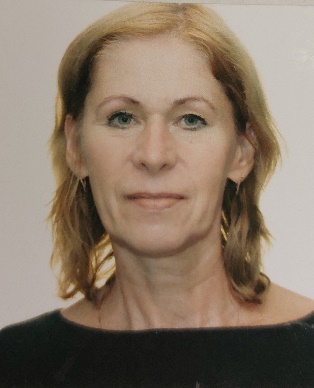 Ефимова Марина Николаевна Учитель географииКлассный руководитель 9а классаРуководитель методического объединения образование: высшееНовгородский государственный педагогический институтКвалификационная категория: высшая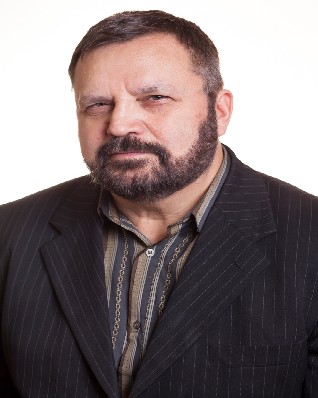 Хватов Александр Борисович Учитель биологии Классный руководитель 6б классаОбразование: высшееГарьковский государственный университет им. Н.И. ЛабачевскогоКвалификационная категория: высшая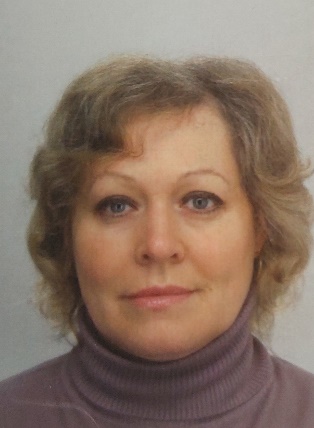 Янулинене Татьяна Борисовна Учитель химииОбразование: высшее Карагандинский государственный университетКвалификационная категория: высшая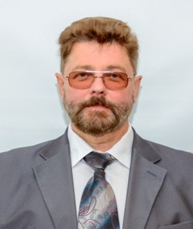 Крюков Михаил Яковлевич Учитель географии и биологии Классный руководитель 6г класса Образование: высшееГосударственный педагогический институт имени А.И. ГерценаКвалификационная категория: специалист